基本信息基本信息 更新时间：2023-11-30 08:29  更新时间：2023-11-30 08:29  更新时间：2023-11-30 08:29  更新时间：2023-11-30 08:29 姓    名姓    名杨女士杨女士年    龄38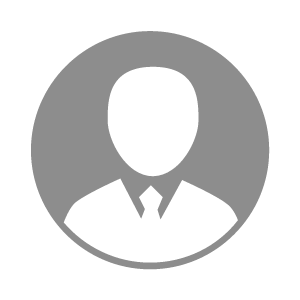 电    话电    话下载后可见下载后可见毕业院校石河子大学邮    箱邮    箱下载后可见下载后可见学    历硕士住    址住    址河北省石家庄市辛集市建设大街西西苑小区河北省石家庄市辛集市建设大街西西苑小区期望月薪面议求职意向求职意向兽药市场策划,疫苗市场策划,市场部经理兽药市场策划,疫苗市场策划,市场部经理兽药市场策划,疫苗市场策划,市场部经理兽药市场策划,疫苗市场策划,市场部经理期望地区期望地区河北省/石家庄市河北省/石家庄市河北省/石家庄市河北省/石家庄市教育经历教育经历就读学校：石河子大学 就读学校：石河子大学 就读学校：石河子大学 就读学校：石河子大学 就读学校：石河子大学 就读学校：石河子大学 就读学校：石河子大学 工作经历工作经历工作单位：河北诺达生物科技有限公司 工作单位：河北诺达生物科技有限公司 工作单位：河北诺达生物科技有限公司 工作单位：河北诺达生物科技有限公司 工作单位：河北诺达生物科技有限公司 工作单位：河北诺达生物科技有限公司 工作单位：河北诺达生物科技有限公司 自我评价自我评价本身具有做策划的活跃思维，在几年的工作中，对于策划工作的实质有了进一步的认识，对于卖点的提炼更佳精、准、快、有吸引力；对于人员管理上也具备了一定经验。本身具有做策划的活跃思维，在几年的工作中，对于策划工作的实质有了进一步的认识，对于卖点的提炼更佳精、准、快、有吸引力；对于人员管理上也具备了一定经验。本身具有做策划的活跃思维，在几年的工作中，对于策划工作的实质有了进一步的认识，对于卖点的提炼更佳精、准、快、有吸引力；对于人员管理上也具备了一定经验。本身具有做策划的活跃思维，在几年的工作中，对于策划工作的实质有了进一步的认识，对于卖点的提炼更佳精、准、快、有吸引力；对于人员管理上也具备了一定经验。本身具有做策划的活跃思维，在几年的工作中，对于策划工作的实质有了进一步的认识，对于卖点的提炼更佳精、准、快、有吸引力；对于人员管理上也具备了一定经验。本身具有做策划的活跃思维，在几年的工作中，对于策划工作的实质有了进一步的认识，对于卖点的提炼更佳精、准、快、有吸引力；对于人员管理上也具备了一定经验。本身具有做策划的活跃思维，在几年的工作中，对于策划工作的实质有了进一步的认识，对于卖点的提炼更佳精、准、快、有吸引力；对于人员管理上也具备了一定经验。其他特长其他特长市场策划、讲师市场策划、讲师市场策划、讲师市场策划、讲师市场策划、讲师市场策划、讲师市场策划、讲师